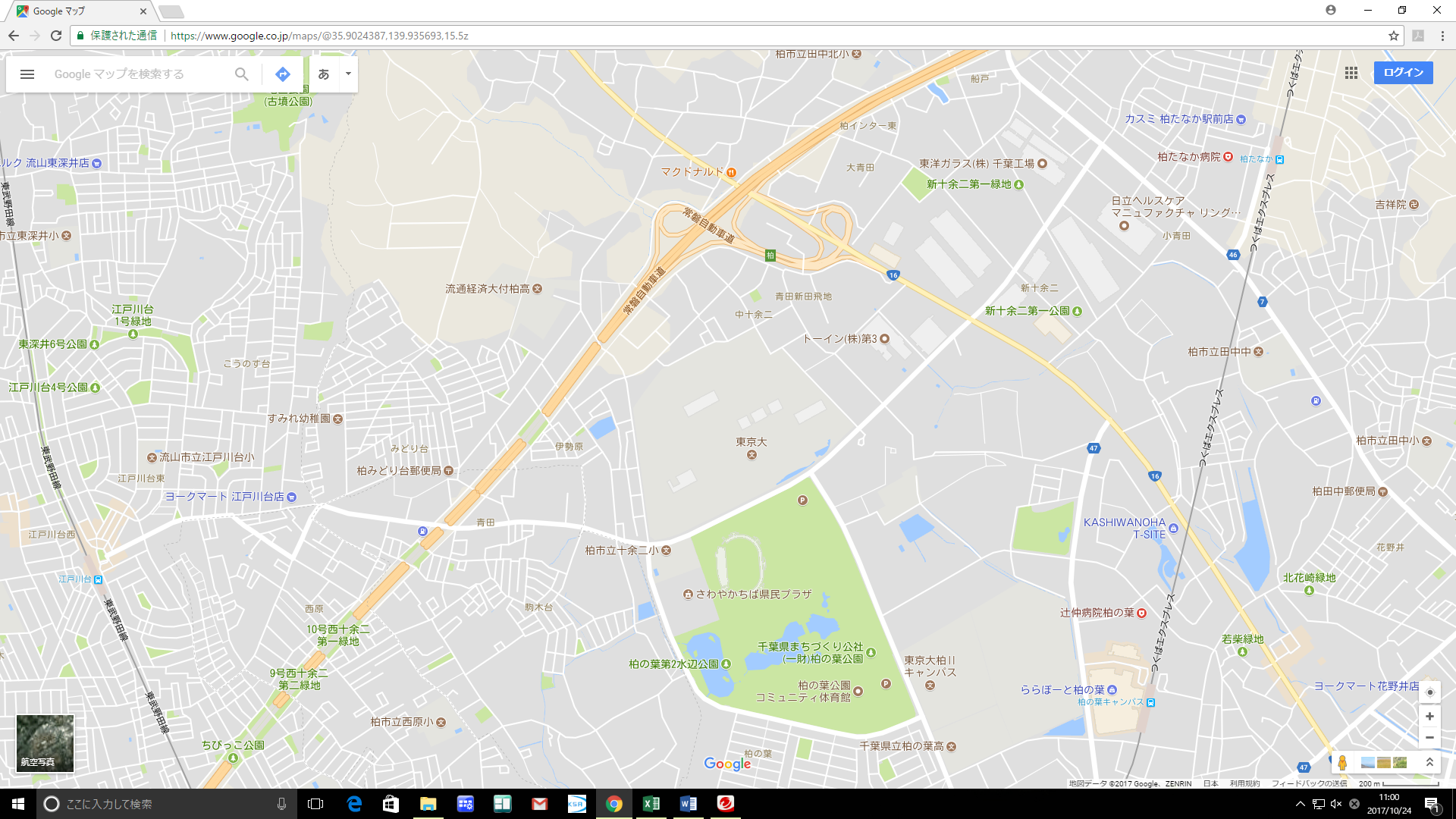 　　　　　　　　　　　　　　　　　　　　　　　　　　　　　　　　　　　至　春日部　　　　　　　　　　　　　　　　　　　　　　　　　　　　　　　　　　　　　　　　　　　　　　　　　　　　　　　　　　　　　　　　　　　　　　　　至　つくば　　　　　　　　　　　　　　　　　　　　　　　　　　　　　　至　水戸　　　　　　　　　　　　　　　　　　　　至　東京至　大宮　　　　　　　　　　　　　　　　　　　　　　　　　　　　　　　　　　　　　　　　　　　　　　　　　　　　　　　　　　　　　　　　　　　至　千葉　　　　　　　　　　　　　　　　　　　　　　　　　　　　　　　　　　　　　　　　　　　　　　　　　　　　　　　　　　　　　　　　　　　　　至　秋葉原　　至　柏　船橋駐車料金　・普通車　4時間以内 300円　 4時間超～8時間以内 600円　　8時間以降1時間ごとに100円増　　　　　　　　・大型車(車高 2.7m以上) 1日1回　2,400円